Technische fische Whack a mole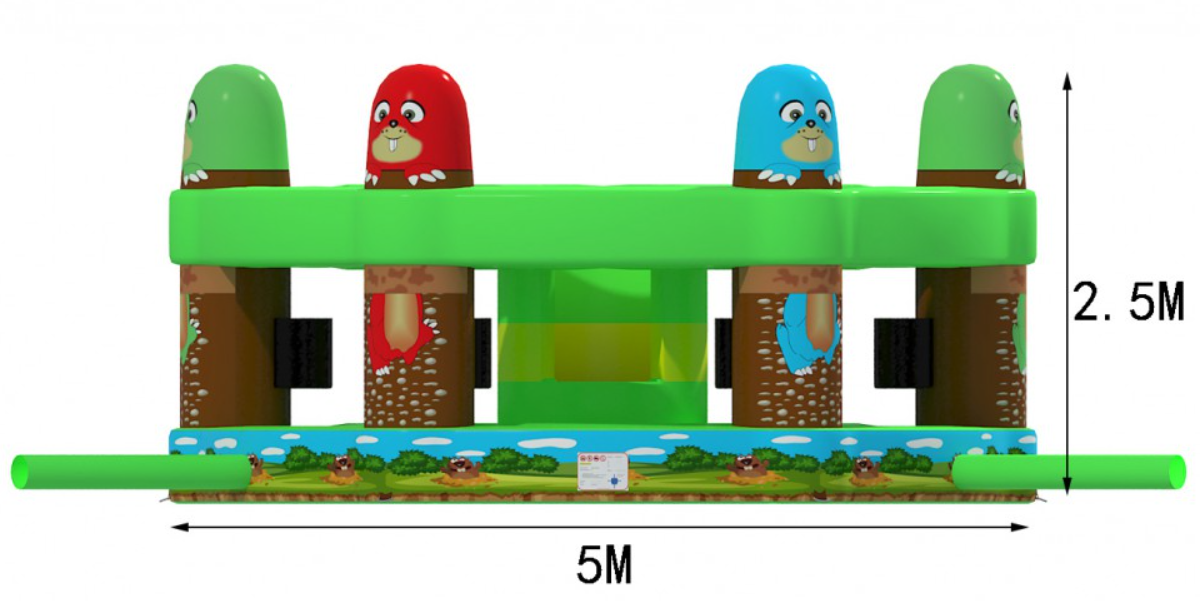 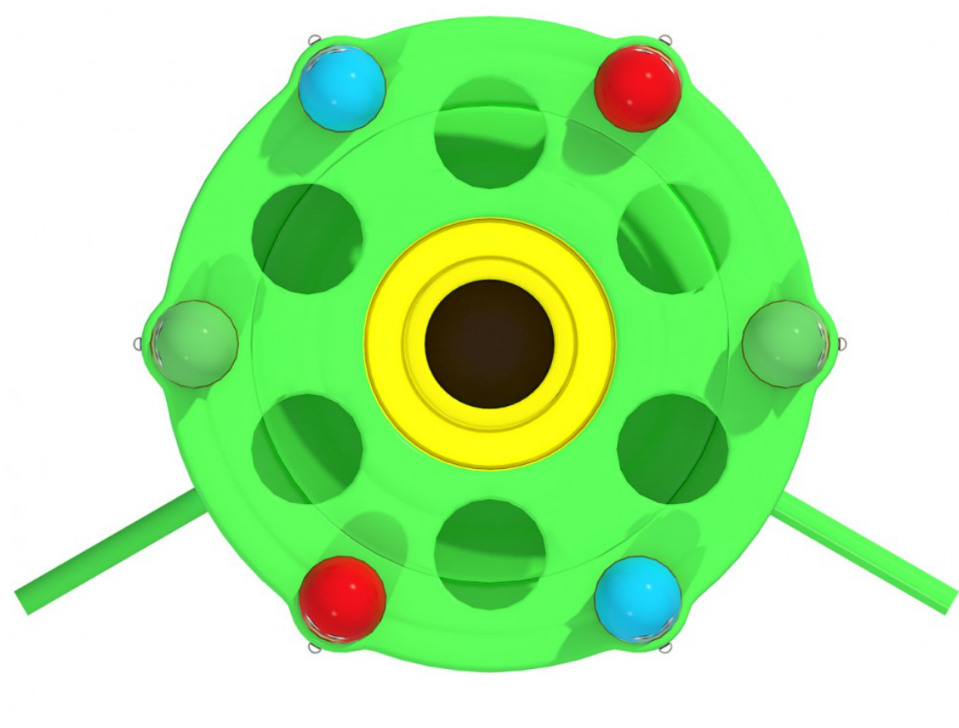 SpecificatiesSpecificatiesAfmetingen opgeblazendiameter 4,26m x H1,5mAfmetingen verpaktL60 x B60 x H110cmGewicht80 kgblower1 x 1.5 HP